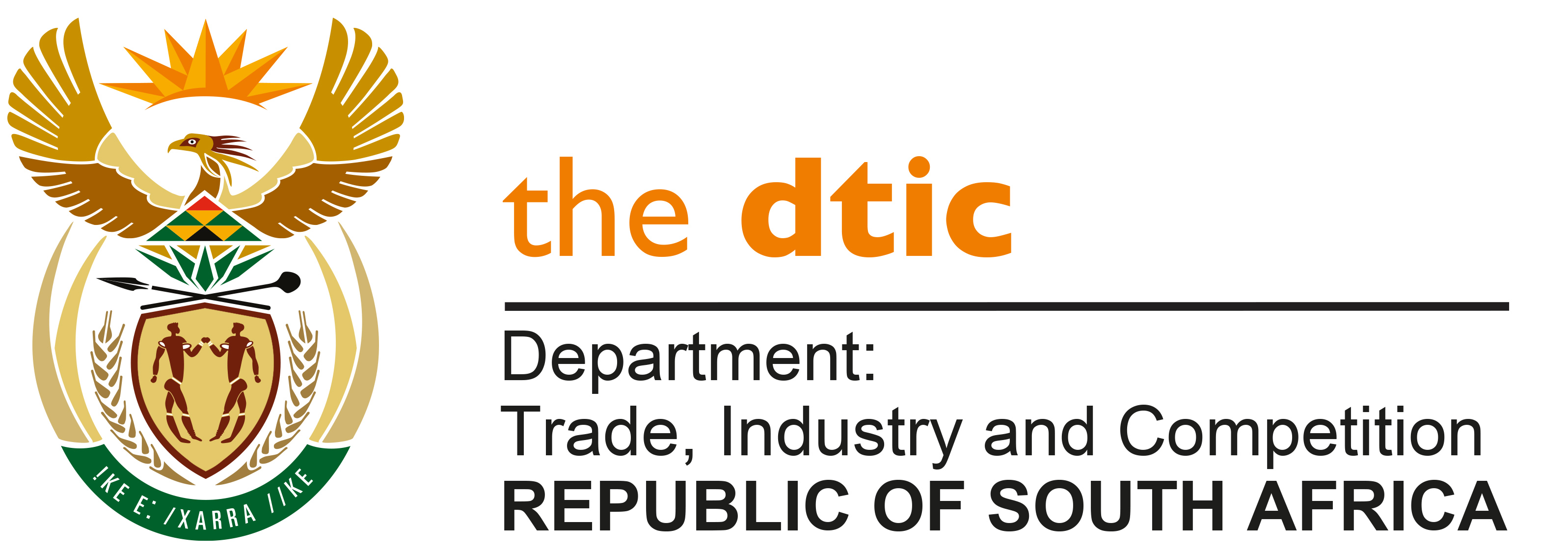 THE NATIONAL ASSEMBLYQUESTION FOR WRITTEN REPLYQUESTION NO. 2273	 2273.	Mr D W Macpherson (DA) to ask the Minister of Trade, Industry and Competition:With reference to the directive issued by the Department of Mineral Resources and Energy to the National Regulator for Compulsory Specifications on 18 February 2020, what are the reasons that the process to strengthen existing and introduce new minimum energy performance standards has stalled after the successes of those introduced by VC 9006 and VC 9008, which have resulted in major energy savings on water heaters and other household appliances; by what date is it envisaged that the process to strengthen existing and introduce new minimum energy performance standards will progress? NW2690EREPLY:The Department has provided a brief report on the work done on updating the previously approved standards.  It does not adequately explain the need for the time taken and I have requested a more detailed reply. A supplementary reply will be furnished within a week. I have also requested the Department to review the processes to ensure that they are not cumbersome and that duplications in processes are removed, as part of the red-tape review. -END-